О назначении публичных слушаний  по проекту решения Собрания депутатов «Об исполнении бюджета Чадукасинского сельского поселения Красноармейского района Чувашской Республики за 2020 год»В соответствии со статьей 28 Федерального закона от 06 октября 2003 года №131-ФЗ «Об общих принципах организации местного самоуправления в Российской Федерации» и со статьей 24 Устава Чадукасинского  сельского поселения Красноармейского районапостановляю: 1. Назначить публичные слушания по проекту отчета об исполнении бюджета Чадукасинского сельского поселения Красноармейского района за 2020 год на 11 мая  2021 года в 11.00 часов в Чадукасинском центре досуга.2. Опубликовать настоящее постановление в муниципальной газете «Чадукасинский Вестник».     Глава администрации Чадукасинского      сельского поселения                                                                              Г.В. МихайловЧăваш РеспубликиКрасноармейски районĕ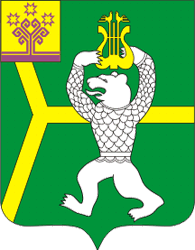 Чувашская РеспубликаКрасноармейский район Чатукасси ялпоселенийĕн администрацийĕ                       ЙЫШĂНУЧатукасси ялě2021 ç. 04.30.  30№Администрация Чадукасинскогосельского поселенияПОСТАНОВЛЕНИЕд. Чадукасы30.04.2021 г.  №30